ПРОЕКТ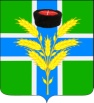 АДМИНИСТРАЦИЯЧЕБУРГОЛЬСКОГО СЕЛЬСКОГО ПОСЕЛЕНИЯ КРАСНОАРМЕЙСКОГО РАЙОНАПОСТАНОВЛЕНИЕ« ____ » ____________ 201__г.                                                                                               № ____станица ЧебургольскаяО внесении изменений в постановление администрации Чебургольского сельского поселения Красноармейского  района  от 03 октября 2016 года № 151 «Об утверждении административного регламента предоставления администрацией Чебургольского  сельского поселения Красноармейского района муниципальной услуги «Выдача порубочного билета на территории Чебургольского  сельского поселения Красноармейского района»В соответствии с постановлением Правительства Российской Федерации от 30 апреля 2014 года № 403, распоряжением Правительства Российской Федерации от 31 января 2017 года № 147-р «Об утверждении целевых моделей упрощения  процедур ведения бизнеса и повышения инвестиционной привлекательности субъектов Российской Федерации», Плана мероприятий («дорожная карта») Краснодарского края по внедрению целевой модели «Получение разрешения на строительство и территориальное планирование», Уставом Чебургольского сельского поселения  Красноармейского  района,        п о с т а н о в л я ю:1. Подпункт  2.4.1. административного регламента предоставления администрацией Чебургольского  сельского поселения Красноармейского района муниципальной услуги «Выдача порубочного билета на территории Чебургольского сельского поселения Красноармейского района», изложить в следующей редакции: 	«2.4.1. Срок предоставления муниципальной услуги не может превышать 20 рабочих дней…». 2. Контроль за выполнением настоящего постановления оставляю за собой.3. Постановление вступает в силу со дня его обнародования.ГлаваЧебургольского сельского поселенияКрасноармейского  района                                                           С.А. Пономарева2ЛИСТ СОГЛАСОВАНИЯпроекта постановления администрации  Чебургольского сельского поселения             Красноармейского района  от  « ___ » ___________ 201__г.    № ___«О внесении изменений в постановление администрации Чебургольского сельского поселения Красноармейского  района  от 03 октября 2016 года № 151 «Об утверждении административного регламента предоставления администрацией Чебургольского  сельского поселения Красноармейского района муниципальной услуги «Выдача порубочного билета на территории Чебургольского  сельского поселения Красноармейского района»Проект подготовлен и внесен:Специалистом по земельным отношениями жилищно - коммунальному хозяйствуадминистрации Чебургольского сельского поселения         Красноармейского района                                                                 С.А.Сафарова                Проект согласован:Общим отделом администрацииЧебургольского сельского поселения         Красноармейского районаНачальник отдела                                                                                  Е.И.Селецкая      